TALLLER DEL GRADO DECIMOIndicador de desempeño: Asumo con autonomía y compromiso propio, o con los compañeros, las decisiones sobre el momento de juego.Tema: ADMINISTRACIÓN DEPORTIVA.   Nota 1: Las fotos del trabajo debe ser enviado al correo juliangov@campus.com.co con el nombre de la niña y grado.ADMINISTRACIÓN DEPORTIVA. Comité olímpico.La misión es coordinar esfuerzos para desarrollar el movimiento olímpico, el cumplimiento de las normas olímpicas y promover la preparación, selección y participación del deportista.En deporte de marca y/o tiempo se clasifica haciendo una marca mínima (tiempo, distancia), lograda esta marca en competición oficial. En deportes de conjunto y de lucha generalmente se en torneos preolímpicos. Y otros se clasifican por ránking.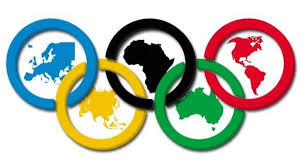 ActividadConsulta la ruta de clasificación a los olímpicos de un deportista colombiano de uno de los siguientes deportes,:Natación.Atletismo.Ciclismo.Tiro con arco.Realiza una infografía de uno de los siguientes deportistas olímpicos.- Mariana Pajón- Óscar Figueroa- Caterine Ibargüen- María Isabel Urrutia